Panko- och sesampanerade sötpotatis 
med vegansk misomajonnäs
Ingredienser till 3 portioner:Sötpotatis: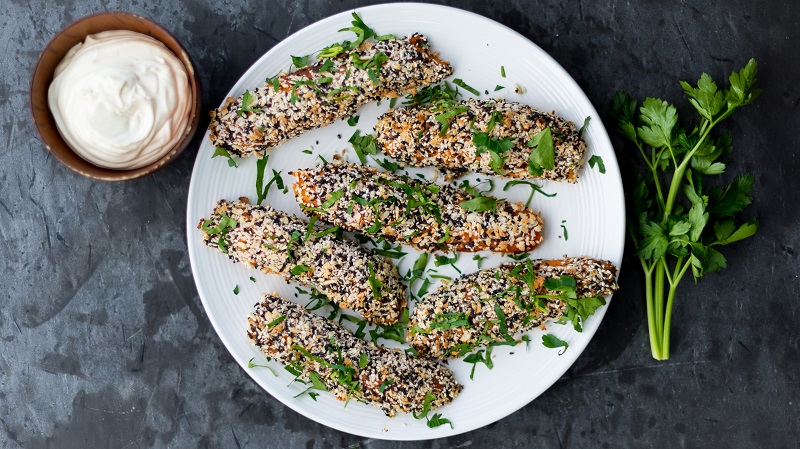 3 stora eller 6 små sötpotatisar från USA1 dl panko eller krossade potatischips½ dl svarta sesamfrön  ½ dl vita sesamfrön  ½ tsk salt  1 msk neutral olja1–2 msk sesamolja Misomajo:2 dl sojamjölk, osötad 3–3,5 dl neutral olja  1 msk Dijonsenap1 msk ljus misopasta 1 tsk torkad tång eller noriblad (kan uteslutas men tillsätt i så fall lite mer salt)  salt lite pressad limesaft eller äppelcidervinäger Gör så här:Sätt ugnen på 180 grader. Skölj och torka sötpotatisen och pensla med neutral olja. Skala dem inte. Lägg dem på en bakplåtspappersklädd plåt och baka i ca 40–50 minuter, tills de blir mjuka.Blanda pankon, sesamfrön och salt på ett fat eller en skål. Skala sötpotatisen försiktigt och halvera dem på längden. Pensla sötpotatisen med ett tunt lager sesamolja. Rulla dem försiktigt i blandningen så att de få ett fint panko-sesamtäcke.Baka ytterligare i ca 4–5 minuter i ugnen.Använd elvisp eller blender för att blanda sojamjölk och senap. Tillsätt oljan i en tunn stråle under konstant vispning, tills majonnäsen blir tjock.Tillsätt misopastan och tången och blanda ordentligt. Smaka av med salt och lite pressad limesaft.